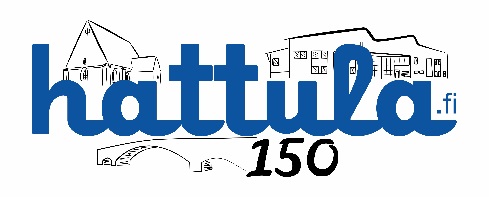 TIETOSUOJASELOSTE					Henkilötietolaki (523/99) 10 § ja 24 §EU:n yleinen tietosuoja-asetus 2016/679Laadittu 14.4.2022Päivitetty 1. RekisterinpitäjäHattulan Kunta, Liikuntatoimi (y-tunnus 0145801-3)2. Rekisterin nimiHattulan yhdistysavustukset ja osallistuva budjetointi3. Rekisteriasioista vastaava henkilöJari Salmela, Liikunta- ja vapaa-aikatoimen päällikköKinnalantie 1, 13720 PAROLAPuh. +3550 509 0327Sähköpostiosoite: jari.salmela@eduhat.fi4. Rekisterin käyttötarkoitusYhdistysavustusten ja osallistuvan budjetoinnin määrärahojen myöntäminen ja avustusten käytön seuranta. Käsittely perustuu asiakassuhteen hoitamiseen, rekisteröidyn suostumukseen tai rekisterinpitäjän oikeutettujen etujen toteuttamiseksi.5. Rekisterin tietosisältöRekisterissä käsitellään rekisterin käyttötarkoituksen mukaisia tarpeellisia tietoja, jotka yhdistys tai muu hakija on toimittanut Hattulan kunnalle hakuvaiheessa.6. TietolähteetYhdistysten omat ilmoitukset.7. Tietojen luovutus ja siirtoTietoja ei luovuteta ilman rekisteröidyn lupaa muuten kuin lain sallimissa ja velvoittamissa rajoissa tai viranomaisten vaatimusten edellyttämällä tavalla. Tietoja ei luovuteta kaupallisiin tarkoituksiin.8. Tietojen säilytysaikaRekisterinpitäjä säilyttää tietoja vain niin kauan, kun on tarpeen rekisterin käyttötarkoituksen kannalta.9. Rekisterin suojausRekisterin käsittelyssä noudatetaan Hattulan kunnan turvaohjeita. Tietokannat, joihin tietoja tallennetaan, ovat teknisesti ja fyysisesti suojattu, siten ettei ulkopuolella ole niihin pääsyä. Pääsy tietoihin on vain niillä, joilla se on tarpeen työtehtävien hoitamiseksi.10. Tarkastus- ja korjausoikeus, sekä oikeus tietojen poistamiseenRekisteröidyllä on oikeus tarkastaa, mitä tietoja hänestä rekisteriin on talletettu, oikeus vaatia virheellisen henkilötiedon korjaamista ja oikeus saada tietonsa poistetuksi rekisteristä.Tarkastus-, korjaus- tai poistopyyntö tulee lähettää kirjallisesti ja allekirjoitettuna rekisteriasioista vastaavalle henkilölle.11. Siirto- ja kielto-oikeusRekisteröidyllä on oikeus saada häntä koskevat henkilötiedot, jotka hän on toimittanut rekisterinpitäjälle, jäsennellyssä, yleisesti käytetyssä ja koneellisesti luettavassa muodossa, jos käsittely perustuu suostumukseen tai sopimukseen, ja käsittely suoritetaan automaattisesti.Rekisteröidyllä on EU:n tietosuoja-asetuksen 18 artiklan mukainen oikeus tietojen käsittelyn rajoittamiseen.Siirto- ja kielto-oikeus astuvat voimaan 25.5.2018.12. Tietosuojaselosteen muuttaminenRekisterinpitäjä pidättää oikeuden päivittää ja muuttaa tietosuojaselostetta. Lainsäädännön niin vaatiessa ilmoitamme siitä rekisteröidyille.